Уважаемые родители!!!Предлагаем  сочинить вместе с детьми частушки про лето.Лето - это прекрасная пора, особенно для детей. Ведь летом дети могут играть и веселиться на улице, купаться в речке и загорать на песке!Объясните им, что частушка – это короткая веселая песенкас юмором. Например: Скоро лето, скоро лето,                                    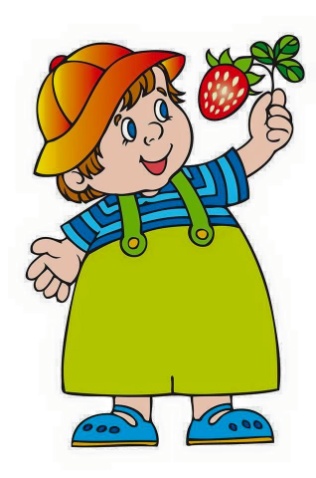              Скоро будет весело.                       Будем в садике гулять,Песни петь и танцевать!                    Солнце светит, солнце светит,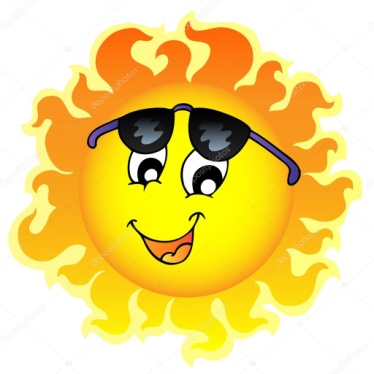                  Солнце улыбается.          Все ребята загорают,   В лужицах  купаются.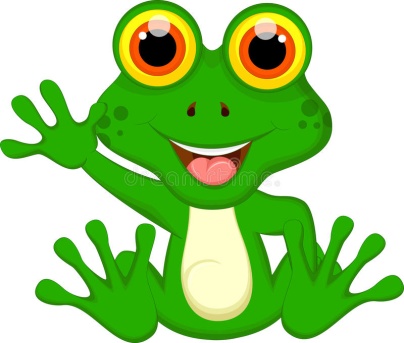 Вот как Петя хорошо                                             Поливает грядку!                                            Там теперь все лягушата                                               Делают зарядку.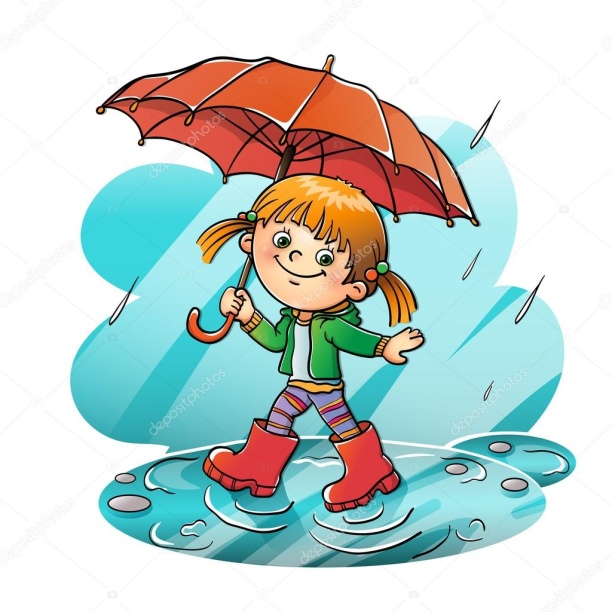 Очень любят ребятишки,                               Все под дождиком гулять,                            Ручейки, канавы, лужи                     Сапогами измерять!                                 Желаем творческих успехов!!!Частушки приносите в детский сад после карантина. Напишите их на листе А-4 и нарисуйте с детьми рисунок в соответствии с содержанием частушки.А мы с детьми эти частушки выучим, и будем петь на занятиях и развлечениях.